Ph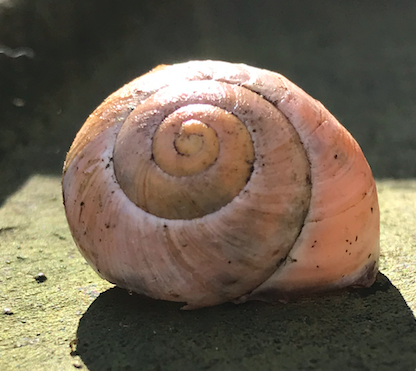 